ASSURED Urban Freight User GroupThe ASSURED ProjectThe ASSURED project “fASt and Smart charging solutions for full size URban hEavy Duty applications” aims at Boosting the integration of urban commercial electric vehicles with high power fast-charging infrastructure across Europe. For more information, we invite you to visit www.assured-project.eu The ASSURED Urban Freight User Group (UF UG)Within the project, an ASSURED Urban Freight User Group (UF UG) is established, gathering experts from local authorities, logistics service providers, grid and charging infrastructure operators. The main objective of the ASSURED UF UG is to enlarge the assessment and validation of the ASSURED concepts and results through independent expert advice, so that the ASSURED partners will be able to adapt them to the needs of cities and logistics operators.During dedicated meetings, ASSURED partners and UF UG members will provide updates on the latest developments on e-mobility strategies and electric trucks & vans deployment in their cities, enabling mutual learning and knowledge exchange.What is expected from the ASSURED UF UG Members?The participant’s active contribution shall focus on:Active participation in ASSURED UF UG meetings and discussions (two meetings per year).Provision of feedback on ASSURED documents submitted to him/her.Follow the progress and assess the results of the project in a constructive manner. Disseminate ASSURED through their communication channels (events, website, newsletters).ASSURED Urban Freight User Group MeetingsThe 1st ASSURED UF UG meeting took place on 21st February 2018 in Eindhoven. The 2nd ASSURED UF UG meeting took place on 24th September 2018 in Oslo. The 3rd ASSURED UF UG meeting took place on 27th September 2018 in Bilbao.Next meetings will be organized periodically (on average twice/year).What’s in for you?Being part of the UF UG will give you the opportunity to:Expand your knowledge and expertise, discuss your questions on the electrification and upscaling of electric fleets in a forum with relevant stakeholders across Europe. European networking opportunities and connecting with other innovative freight stakeholders in person at one-day meetings.Thematic site visits and presentations in the context of each User Group meeting.ReimbursementThe work developed by the User Group Members is not remunerated. However, members will be entitled to travel reimbursement up to maximum 700 EUR per meeting participation.ConfidentialityAll data collected from ASSURED Urban Freight User Group members will by aggregated for inclusion in reports; individual data will be kept confidential.ContactGiacomo Lozzi, POLIS Network, Urban Freight Coordinator glozzi@polisnetwork.eu Expression of InterestASSURED Urban Freight User Group Open QuestionnaireNote: Questions can be answered in bullet points. Related and supplementing documents (in English) can be inserted as link or put as an annex. The questionnaire is open to add additional questions/answers that wished to be shared.Please note that this document doesn’t commit you to anything. It will only help us understand the perspective, framework conditions, interests and needs of the Urban Freight User Group members. City/organisation: Contact name:Contact email: Contact Number:1. Why is the electrification of full-size commercial fleets and the deployment of the related (fast) charging infrastructure of interest to your city/organization?1. Why is the electrification of full-size commercial fleets and the deployment of the related (fast) charging infrastructure of interest to your city/organization?2. What relevant policies, strategies or commitments does your city (the cities in which you operate) have in place (e.g. Sustainable Urban Mobility Plan, Air Quality Plan, E-mobility Strategy, Energy Strategy/Vision, Sustainable Urban Logistics Plan, etc.)?2. What relevant policies, strategies or commitments does your city (the cities in which you operate) have in place (e.g. Sustainable Urban Mobility Plan, Air Quality Plan, E-mobility Strategy, Energy Strategy/Vision, Sustainable Urban Logistics Plan, etc.)?3. What activities has your city (the cities in which you operate)/your organization already undertaken in this area? What results have been achieved?3. What activities has your city (the cities in which you operate)/your organization already undertaken in this area? What results have been achieved?4. What future plans do you have in this area?4. What future plans do you have in this area?5. What is your main aim in becoming a ASSURED Urban Freight User Group member? Are there any specific needs you wish to address?5. What is your main aim in becoming a ASSURED Urban Freight User Group member? Are there any specific needs you wish to address?6. What insights and opportunities would you feel can your city/organization offer to other partners involved in the project?6. What insights and opportunities would you feel can your city/organization offer to other partners involved in the project?7. Do you have any questions for us?7. Do you have any questions for us?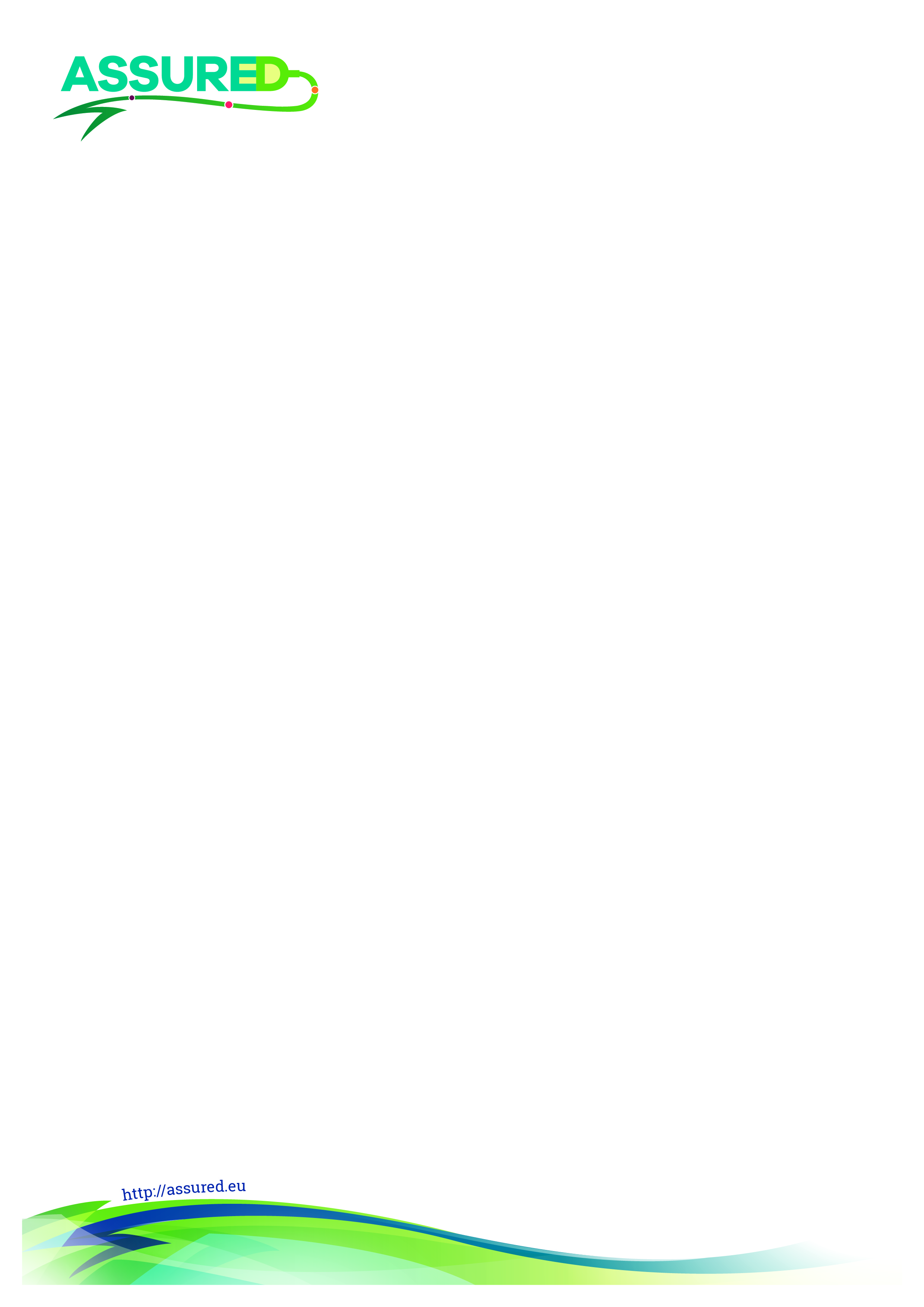 